Publicado en  el 23/01/2015 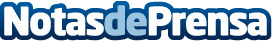 Banco Sabadell patrocina Plan Star Viña, jornada dedicada a la innovación en el sector de la enologíaBanco Sabadell ha patrocinado hoy la quinta jornada Plan Star Viña que, con la asistencia de más de 200 profesionales, ha analizado hoy, en Valdepeñas, las claves para mejorar la rentabilidad de las explotaciones vitivinícolas de Castilla-La Mancha. Datos de contacto:Banco SabadellNota de prensa publicada en: https://www.notasdeprensa.es/banco-sabadell-patrocina-plan-star-vina_1 Categorias: Castilla La Mancha Industria Alimentaria http://www.notasdeprensa.es